Lógó fyrirtækisGæðahandbókHeiti fyrirtækisÚtgáfudagsetningTildrög verkefnisinsMatarauður Íslands styrkti verkefnið og var það unnið af Vörusmiðju BioPol og Samtökum smáframleiðenda matvæla. Skapalón af gæðahandbók er til að auðvelda og veita smáframleiðendum matvæla stuðning við að taka saman það efni sem þarf að vera til staðar í gæðahandbók lítilla framleiðslufyrirtækja.Þetta skapalón er fyrir lítil og meðalstór matvinnslufyrirtæki, þar sem eftirlitið byggist á innra eftirliti og góðum starfsháttum fyrir matvælafyrirtæki. Hægt er að heimfæra upplýsingarnar, breyta þeim og bæta, til þess að þær falli sem best að hverri vinnslu fyrir sig.Þetta skapalón af gæðahandbók skiptist í þrjá hluta; 1) fyrirtækið, vinnslurýmið og framleiðsla á vöru, 2) fyrirtækið í heild og því húsnæði sem heldur utan um vinnslurýmið, 3) framleiðslu, áhættuþætti, vinnsluferla og eftirlit framleiðslu.Þetta skapalón verður aðgengilegt á vef Vörusmiðju BioPol (vorusmidja.is) og Samtaka smáframleiðenda matvæla (ssfm.is).Þeir sem eru að skrifa sína gæðahandbók er bent á að kynna sér það ýtarlega efni sem er á vef Matvælastofnunar (mast.is).Hér að neðan eru hlekkir á það efni sem þetta skapalón byggir á og er gefið út af Matvælastofnun. Einnig eru linkar í lok hvers kafla. Ekki er hægt að ábyrgjast að linkar virki og þeir svari öllum þeim spurningum sem vakna. Innra eftirlit: https://www.mast.is/static/files/Uploads/document/Baeklingar/Innraeftirlit_A4breidur_vef.pdf Góðir starfshættir fyrir matvælafyrirtæki: https://www.mast.is/static/files/library/Lei%C3%B0beiningar/LeidbeiningarGodirstarfshaettir130822DG.pdf Við óskum ykkur góðs gengis og ef aðstoðar er óskað er hægt að hafa samband með því að senda póst á vorusmidja@biopol.is og ssfm@ssfm.is. Þökkum Matarauði Íslands fyrir stuðninginn við verkefnið.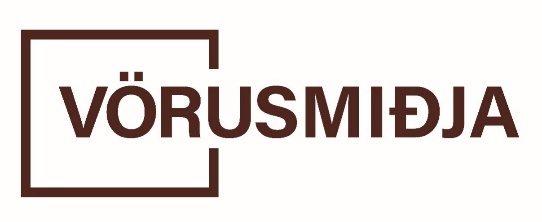 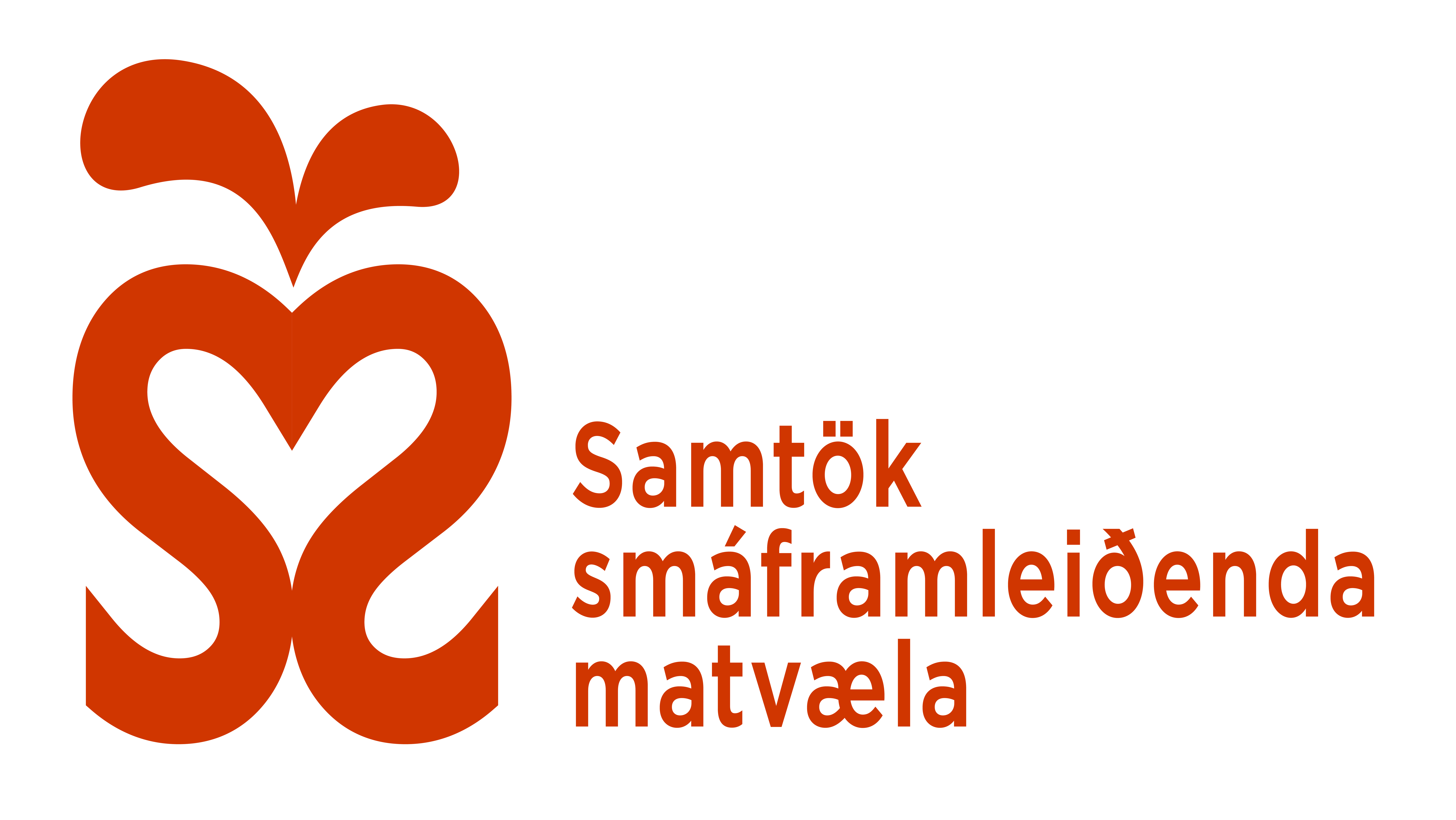 Lýsing á fyrirtæki 
Heiti:Kennitala:Aðsetur:Eignahald:Stjórn:Framkvæmdastjóri:Stutt um fyrirtækið sjálft:Stofnun, tilgangur og markmið:GæðastefnaGæðastefna fyrirtækisinsLýsið gæðastefnunni og hvernig hún byggist á innra eftirliti og góðum starfsháttum fyrir matvælafyrirtæki.Ítarefni:https://www.mast.is/static/files/library/Lei%C3%B0beiningar/LeidbeiningarGodirstarfshaettir130822DG.pdf https://www.mast.is/static/files/Uploads/document/Baeklingar/Innraeftirlit_A4breidur_vef.pdf  Áhættumat Lýsið áhættumati fyrirtækisins. Öryggi fyrir starfsfólk á vinnusvæði, viðbragðsáætlun ef slys ber að höndum.Ítarefni:https://vinnueftirlitid.is/Áhættumat – Vinnueftirlitið (vinnueftirlitid.is)Félagslegt og andlegt umhverfiSkrifleg stefna fyrirtækisins um félagsleg og andleg mál starfsmanna og viðskiptavina. Skrifleg viðbragðsáætlun ef viðkvæm mál koma upp.Ítarefni:https://wp.vinnueftirlitid.is/wp-content/uploads/2021/09/felagslegt-og-andlegt-vinnuumhverfi.pdf StjórnskipulagSkipulag og ábyrgðSkilgreinið stjórnskipulag fyrirtækisins, ábyrgð og samskipti þeirra sem stjórna, framkvæma og hafa eftirlit.GæðakerfiUppbygging gæðakerfisinsGæðakerfi fyrir lítil og meðalstór matvinnslufyrirtæki byggjast á innra eftirliti og góðum starfsháttum fyrir matvælafyrirtæki. Verkferlar settir upp og skilgreint hver er ábyrgðarmaður. Annars vegar verkferlar fyrir húsnæði og hins vegar fyrir framleiðslu.Gæðakerfið og fylgigögnNær yfir öll þau gögn s.s. verkferla, eyðublöð og gátlista sem fylla þarf út. Skilgreint hvar þessi gögn eru geymd.Innri úttektirGæðahandbók er lifandi plagg og það þarf ávallt að uppfæra verklag í takt við breytingar á framleiðslu. Skráning og eftirfylgni skráð. Hver, hvar og hvernig.Skrár og fylgigöngRekjanleiki gæðakerfisins skráður. Hver, hvar og hvernig.Ábendingar og kvartanir um frávikHvernig skráð og hvernig brugðist við.Skráningarblað þarf að vera til staðar fyrir ábendingar og kvartanir. Undir eyðublöð er að finna form 12.1 sem hægt er að styðjast við.Úrbætur og auknar forvarnirÚrbætur og auknar forvarnir eru nauðsynlegar ef fyrirfram ákveðnar verklagsreglur virkuð ekki. Hvernig verður brugðist við.Móttaka viðskiptavinaViðskiptavinir Greinið og lýsið viðskiptavinunum. Hér er bæði átt við innri og ytri viðskiptavini. Innri er sá sem veitir þínu fyrirtæki aðföng eða þjónustu og ytri er sá sem kaupir vöru eða þjónustu af þínu fyrirtæki.MarkaðssetningHvernig er staðið að markaðssetningu og gerð markaðsgreininga og áætlana.Sölu- og markaðsmálHver ber ábyrgð á þeim.FyrirspurnirHver ber ábyrgð á þeim.InnkaupHver ber ábyrgð á þeim.ReikningagerðHver ber ábyrgð á henni.VinnslurýmiÍ leiðbeiningaheftinu Góðir starfshættir fyrir matvælafyrirtæki er að finna hvað beri að varast og til hvers er ætlast þegar sett er upp vinnslurými. Einnig reglugerð nr. 581/1995 um Húsnæði vinnustaða Ítarefni:https://www.mast.is/static/files/library/Lei%C3%B0beiningar/LeidbeiningarGodirstarfshaettir130822DG.pdf581-1995.PDF (vinnueftirlitid.is)Lýsing á vinnslurýmiHvernig og hvar er vinnslurýmið.Fyrirkomulag og hönnun húsnæðisinsTeikningar og mælingar á vinnslurými/húsnæði. Grunnteikning skal vera í viðauka.Gólf, veggir og loftLýsing á því úr hverju það er og hvort eitthvað sé að varast. Ábyrgðaraðili, ef annar en leyfishafi.Gólf, veggir og loftLýsing á því úr hverju það er og hvort eitthvað sé að varast. Ábyrgðaraðili, ef annar en leyfishafi.Loft og lagnastokkarLýsing á því úr hverju það er og hvort eitthvað sé að varast. Ábyrgðaraðili, ef annar en leyfishafi.Gluggar og önnur opnanleg fögLýsing á því úr hverju það er og hvort eitthvað sé að varast. Ábyrgðaraðili, ef annar en leyfishafi.HurðirLýsing á því úr hverju það er og hvort eitthvað sé að varast. Ábyrgðaraðili, ef annar en leyfishafi.NiðurföllLýsing á því úr hverju það er og hvort eitthvað sé að varast. Ábyrgðaraðili, ef annar en leyfishafi.LýsingLýsing á því úr hverju hún er og hvort eitthvað sé að varast, t.d. sprunga í ljóshlíf. Ábyrgðaraðili, ef annar en leyfishafi .Aðbúnaður og tækiLýsing á föstum aðbúnaði í vinnslurými og tækjum. Ábyrgðaraðili, ef annar en leyfishafi.StarfsmannaaðstaðaLýsing á starfsmannaaðstöðu. Ábyrgðaraðili, ef annar en leyfishafi.HandþvottaaðstaðaLýsing á handþvottaaðstöðu og aðgengi.GeymslurLýsing á geymslum, s.s. fyrir hráefni, umbúðir, áhöld, þrifaefni og úrgang. Húsnæði/búnaðurTilgreina hvenær húsnæði og búnaður sé tekinn út og hversu oft á ári. Hver er ábyrgðaraðili á eftirliti.Skráningarblað þarf að vera til staðar fyrir úttekt á húsnæði. Undir eyðublöð 12.2 er að finna form sem hægt er að styðjast við.VatnVatn þarf að uppfylla kröfur til neysluvatns. Tilgreina þarf uppruna vatnsins og hvernig það er fengið. Tilgreina sýnatöku, hvenær árs og hver. Hver er ábyrgðaraðili á að eftirlit sé framkvæmtÍtarefni:https://www.mast.is/static/files/Uploads/document/leidbeiningar/LeidbeiningarSynatakaneysluvatn040112.pdf Þrifaáætlun og vágestirÞrif og sótthreinsunSkrifleg þrifaáætlun og frávik. Þrifaáætlun er vinnulýsing á því hvernig staðið skuli að þrifum. Ábyrgðaraðili á þrifum þarf að koma fram. Hvaðan hreinsiefni og sótthreinsiefni eru og hvaða virkni þau hafa. Leiðbeiningar með blöndun og notkun. Hvar hreinsiefnin og sótthreinsiefnin eru geymd. Í viðauka, upplýsingar um hreinsiefni frá framleiðenda, mikilvægt að geta flett því upp ef slys ber að höndum.Skráningarblað þarf að vera til staðar fyrir Þrifaáætlun og frávik. Undir eyðublöð 12.3 og 12.4 er að finna form sem hægt er að styðjast við.Meðferð úrgangsLýsing hvernig sorp og lífrænn úrgangur er flokkaður, hvar það er geymt og hvernig fargað.Ítarefni:https://www.mast.is/is/matvaelafyrirtaeki/sertaek-framleidsla-eda-vara/aukaafurdir-dyra#flutningurViðskiptaskjal um flutninga innanlands á aukaafurðum úr dýrum sem ekki eru ætlaðar til manneldishttps://www.mast.is/static/files/eydublod/Af_vef/vidskiptaskjal-aukaafurdirdyra-20180912.pdf MeindýrLýsing hvernig meindýravörnum er háttað og hvaða fyrirbyggjandi aðgerðir eru til staðar. Músahótel og gamaldags felligildrur þarf að vitja daglega og sýna fram á það með skráningum. Ef nauðsynlegt er að hafa eitur utanhúss þarf að gera þjónustusamning við meindýraeyðir sem á að vera í viðauka.Skráningarblað þarf að vera til staðar fyrir meindýravarnir og frávik. Undir eyðublöð 12.5, 12.19 og 12.20 er að finna form sem hægt er að styðjast við.Persónulegt hreinlætiUmgengnisreglurLýsa starfsmannarými, lista upp þær reglur sem gilda um umgengni á kaffistofu og vinnslurými. Taka þarf  fram umgengnisreglur um hlífðarfatnað, handþvott, notkun skartsgripa, tóbaks og vímuefna í vinnslurými. Einnig þurfa að koma fram umgengnisreglur gesta.Eftirlit með heilsuHeilsufarsyfirlýsingar þurfa að liggja fyrir frá framleiðanda og starfsfólki og heilsufarsskýrsla starfsmanna í viðauka.Ítarefni: https://www.mast.is/static/files/eydublod/Af_vef/heilsufarsskyrsla_starfsmanna_is.pdfÖryggismál Atvinnurekandi / eigandi fyrirtækis ber ábyrgð á að gera neyðaráætlun varðandi skyndihjálp og slökkvistarf.Ítarefni:Reglugerð um eldvarnir og eldvarnareftirlit. | Umhverfis- og auðlindaráðuneyti | Reglugerðasafn (reglugerd.is)Reglugerð um eigið eftirlit eigenda og forráðamanna með brunavörnum í atvinnuhúsnæði - Brottfallin | Reglugerðir | Reglugerðasafn (reglugerd.is)Neyðaráætlun – Vinnueftirlitið (vinnueftirlitid.is)Gátlistar eldvarnareftirlits og ýmis önnur skjöl:Eigið eldvarnaeftirlit | Slökkvilið höfuðborgarsvæðisins (shs.is) BrunavarnirRýmingaráætlun fyrir húsið og skýringarmynd af rýmingaráætlun. Staðsetning á öllum slökkvitækjum og brunateppum. Ábyrgðaraðili, ef annar en leyfishafi.SlysavarnirHvernig á að draga úr hættu á slysum, hvert er aðgengi að sjúkrakassa og hver ber ábyrgð á að fylla á hann og yfirfara.  Hvernig er staðið að fræðslu og forvörnum.Skráningarblað þarf að vera til staðar fyrir slysaskráningu. Undir eyðublöð 12.6 er að finna form sem hægt er að styðjast við.Hráefni og varaUpplýsingar um framleiðsluvörurnar sem fyrirtækið er að framleiða. Hver ber ábyrgð á skráningu. Greining mikilvægra eftirlitsstaða í vinnsluferli.Nokkur skráningarblöð; áhættugreining vöru 12.7, mikilvægir eftirlitsstaðir 12.8, framleiðsluferlar 12.9 og 12.10 er að finna undir eyðublöð sem eru form til að styðjast við.Hrein og óhrein vinnslusvæði Á hreinu svæði á að vera hægt að stýra áhættu á mengun afurða og stýra hættum sem mögulega geta mengað hráefni. Óhreint svæði er svæði þar sem erfitt er að tryggja að hráefni mengist ekki frá umhverfi. Skilgreinið umgang um þessi svæði.Ítarefni:https://www.mast.is/static/files/leidbeiningar/lbehreinogohreinsvaedi.pdf Örugg meðhöndlun hráefnis og vöruSkýra hvernig komið er í veg fyrir krossmengun. Hvernig skipting framleiðslunnar fer fram með skiptingu tíma og vinnusvæða í huga. Hvernig matvæli eru aðskilin og varin. Hvernig kælunum er skipt upp með hráefni og vinnslu í huga. Hvernig skiptingin er ef unnið er með elduð og hrá matvæli.Ítarefni:https://www.mast.is/is/matvaelafyrirtaeki/medhondlunhreinlaeti/heilraedi Móttaka vöruHvað þarf vara að uppfylla til að hægt sé að taka á móti henni. Hvað ber að varast við vörumóttöku og hvernig er brugðist við frávikum. Hver er það sem ber ábyrgð á mótttöku.Skráningarblað þarf að vera til staðar fyrir vörumóttöku og frávik. Undir eyðublöð 12.11 og 12.12 er að finna form sem hægt er að styðjast við.Hitastýring og geymslaFramleiðsluvörurnar sem þitt fyrirtæki er að framleiða og geyma og hver ber ábyrgð á skráningu. Mikilvægt er að unnar vörur fái hraðkælingu.Viðmið fyrir algengar vöru:Kælivara:			Max 4°CFrystivara:			Min -18°CFiskur:				Max 0-2°CHakkað kjöt (kjötvinnsla):	Max 2°CHakkað kjöt (smásali):		Max 4°CEgg:				Max 12°CMatvæli sem haldið er heitum:	60 °CHitun á matvælum s.s. alifuglakjöti, svínakjöti og réttum úr hakki: 72°CKæli-og frystigeymslurHvernig er fylgst með hita í kæli- og frystigeymslum. Hvernig er haldið utan um skráningu og/eða söfnun gagna.Skráningarblað þarf að vera til staðar fyrir hitaskráningu og frávik. Undir eyðublöð 12.13 og 12.14 er að finna form sem hægt er að styðjast við.Ítarefni: https://www.mast.is/static/files/Uploads/document/leidbeiningar/LeidbeiningarFrystigeymslur.pdf Upphitun / hitameðhöndlun og kælingLýsa þeim viðmiðum sem elduð matvæli þurfa. Lýsa kælingu matvæla og skrá kæliferil.Skráningarblað þarf að vera til staðar fyrir hitameðhöndlun og kælingu. Undir eyðublöð 12.15 er að finna form sem hægt er að styðjast við.Hitastigseftirlit á matvælum sem haldið er heitum.Lýsa þeim viðmiðum sem skulu viðhöfð við hitameðhöndlun og matvæli sem haldið er heitum. Skráningarblað þarf að vera til staðar fyrir hitaeftirlit á matvælum sem haldið er heitum. Undir eyðublöð 12.16 er að finna form sem hægt er að styðjast við.Heilnæmi vöruÞað sem á við um framleiðsluvörurnar sem þitt fyrirtæki er að framleiða, geyma og selja. Kom þarf fram hver er ábyrgðaraðili fyrir skráningum ef annar en leyfishafi.Umbúðir Tilgreinið innri og ytri umbúðir. Í viðauka þarf samræmisyfirlýsingu frá birgja að umbúðir úr plasti séu ætluð undir matvæli. Ítarefni:https://www.mast.is/static/files/Uploads/document/leidbeiningar/LeidbeiningarUmbudir.pdfInnihald og næringargildi vöru Ofnæmis- og óþolsvaldar þurfa að vera sérstaklega merktir í upptalningu innihaldsefna. Einnig þarf næringaryfirlýsing/næringargildi að koma fram á unnum matvörum.Ítarefni:https://www.mast.is/static/files/library/Lei%C3%B0beiningar/LeidbeiningarOfnaemiothol022015JS.pdf https://www.mast.is/static/files/library/Lei%C3%B0beiningar/LeidbeiningarNaeringaryfirlysingar150204JS.pdfhttps://www.mast.is/static/files/leidbeiningar/Merkingar/leidbeiningarmagnmerkingarmatvaela150417js.pdf Rekjanleiki vöruSkráning framleiðslunnar skref fyrir skref. Rekjanleiki þarf að vera bæði fyrir innkomna vöru og afhenta.Skráningarblað þarf að vera til staðar fyrir rekjanleika. Undir eyðublöð 12.17 er að finna form sem hægt er að styðjast við.Innköllun vöruHvenær er vara kölluð inn. Hvernig á að standa að innkölluninni og hverjum þarf að tilkynna það.Skráningarblað þarf að vera til staðar fyrir innköllun. Undir eyðublöð 12.18 er að finna form sem hægt er að styðjast við.Ítarefni:https://www.mast.is/static/files/leidbeiningar/leidbeiningar-innkollun-matvaela.pdf EyðublöðEftirfarandi eyðublöð eru til stuðnings og hægt að breyta.Ábending eða kvörtunDagsetning fráviks_____________________Undirskrift ábyrgðamanns_____________________Úttekt á húsnæði Dagsetning_________________________Framkvæmdaraðili___________________Úttekt framkvæmd í janúar – febrúar ár hvert.ÞrifaáætlunTíðni þrifa á eftirtöldum svæðum(X) stendur fyrir þrif og (S) stendur fyrir sótthreinsun eftir þrif.Ruslatunnur tæmdar daglega í vinnslurými.Eftirfylgni með þrifumDagsetning_________________________Framkvæmdaraðili___________________Úttekt framkvæmd eftir hvern vinnsludag.Voru dagleg þrif góð og frágangur á kæli, frysti, umbúðageymslu og starfsmannaaðstöðu í lagi. Meindýravarnir Teikna upp staðsetningar og tilgreina hvernig gildrur eru í vinnsluhúsnæðinu og utandyra. Gott er að númera eða nefna gildrurnar.Tilgreina hvernig gildrur og banar eru til staðar. Músahótel og felligildrur þarf að vitja daglega og sýna fram á það með skráningum, eyðublað 12.20.Ef meindýr fer í gildrur þarf að skrá viðkomandi tilvikSlysaskráningarblaðNafn______________________________Sími______________________________________Kennitala__________________________Tími slyss__________________________________Heimili ____________________________Dagsetning________________________________Slys tilkynnt til lögreglu 112 eða annað ____________________________________________Slysstaður Inni 		Úti SlysvaldurSkurður		Búnaður/Tæki 		Eitrun 		Fall/hras 	Bruni 		HöggÁverkarFótleggur	Hné			Lærleggur	Hönd 		Handleggur	Kviður
Brjóst		Hryggsúla		Háls		HöfuðMeiðsliBrot		Tognun 		Klemmdist	Bruni		Skrámur/Mar	Skurður		Stutt lýsing á atviki:__________________________________________________________________________________________________________________________________________________________________________Dagsetning og undirskrift:_______________________________________Dagsetning og undirskrift þess slasaða:_______________________________________Nafn og kennitala vitnis:_______________________________________Voru myndir teknar og geymdar?Já	NeiAnnað sem þarf að koma fram:ÁhættugreiningÁhættugreining vöru.Skrá vinnsluþrep og greina þær hættur sem geta verið til staðar og hvernig hægt sé að fyrirbyggja frávik.Mikilvægur stýristaðurMikilvægur stýristaður við framleiðslu á vöru (MSS).Athygli er vakin á því að allur mælibúnaður sem notaður er til vöktunar á mikilvægum stýristöðum á að vera kvarðaður og prófaður.FramleiðsluferlarHægt er að breyta formum á textaboxum og bæta við eða fjarlægja FramleiðsluferlarHægt er að breyta formum á textaboxum og bæta við eða fjarlægja Hægt að tengja kassana með þessum örvum Vörumóttaka Eftirlit skal framkvæmt við hverja vörumóttöku.Frávik á alltaf að skrá og færa á viðkomandi eyðublað.Viðmiðunarmörk fyrir hitastig matvæla: Kælivara 0 til 4°C. Frystivara a.m.k. -18°C. Frávik í vörumóttökuDagsetning fráviks_____________________Undirskrift ábyrgðamanns_____________________HitaskráningMánuður og ár____________________Eftirlit skal framkvæmt daglega í upphafi dags.Viðmiðunarmörk: Kælir 0-4°C og frystir að lágmarki -18°C.Frávik á alltaf að skrá og færa á viðkomandi eyðublað.Frávik í hitaskráningu Dagsetning fráviks_____________________Undirskrift ábyrgðamanns_____________________Hitameðhöndlun og kælingHitastigseftirlit á matvælum sem haldið er heitum.Dagsetning ________________________________Rekjanleiki vöruInnköllun á vöru Upplýsingar sem skal senda til eftirlitsaðila.Koma þarf fram tengiliður og símanúmer.Frávik í meindýravörnum Dagsetning fráviks_________________________          Undirskrift ábyrgðamanns_________________________Músahótel og felligildrur Mánuður og ár:Eftirlit skal framkvæmt daglega í upphafi dags.Frávik á alltaf að skrá og færa á viðkomandi eyðublað nr. 12.19.Gátlistar Eftirfarandi gátlistar eru til stuðnings og hægt að breytaViðaukiGrunnteikning húsnæðis Hreinsiefni og sótthreinsiefniMeindýraeyðir samningur HeilsufarsskýrslaVottun umbúða (samræmisyfirlýsing frá birgja)Heimildaskrá Við gerð þessa skapalóns af gæðahandbók var stuðst við útgefið efni.Matvælastofnun Íslands: https://www.mast.is/ Vinnueftirlitið: http://www.vinnueftirlit.is/  Reglugerðasafn: https://www.reglugerd.is/Slökkvilið höfuðborgarsvæðisins: Forsíða | Slökkvilið höfuðborgarsvæðisins (shs.is)Skyndihjálp: https://skyndihjalp.is/Lýsing á ábendingu eða kvörtun Hvað var gert? Ábendingin / kvörtunin notuð til að gera betur. Ábendingin / kvörtunin átti ekki við rök að styðjast.  Fengin var aðstoð við að vinna úr ábendingunni / kvörtuninni. Ekkert var gert með ábendinguna / kvörtunina. Annað:Skoðuð atriði:Gátlisti:Já/NeiHvað þarf að gera.Viðhald:HúsnæðiBúnaður/tækiUmhverfiBrunavarnirSlysavarnirKvörðun tækja:Eru hitamælar kvarðaðir?Eru vogir kvarðaðar?Þrif:Er hreinlætisáætlun fylgt eftir?Fer fram skráning á þrifum?Er eftirfylgni með þrifum?Meindýravarnir:Eru meindýravarnir í lagi?FlugnabaniMeindýragildrur fyrir utanFlugnanet í opnanlegum gluggumBrunavarnir:Eru brunavarnir í lagi?Slökkviliðstæki yfirfarinEldvarnateppiMerktar útgönguleiðirRýmingaráætlun hússinsSlysavarnir:Eru slysavarnir í lagi?Búið að yfirfara sjúkrakassann?Viðskiptavinir:Fá allir viðskiptavinir viðeigandi upplýsingar?Vörumóttaka:Er reglum um vörumóttöku fylgt eftir?Hitaskráning:Er hitaskráningarkerfi í lagi?Innra eftirlit:Er unnið eftir innra eftirliti?Eru gerðar viðeigandi uppfærslur þegar við á?Er innra eftirlitið í samræmi við starfsemina?Annað:DaglegaVikulegaMánaðarlegaAnnaðVinnslurými:GólfNiðurföllHandlaugarBorðVélarVaskborðHáfur HillurOfn Reykofn KæliklefiFrystiklefiRæstiskápurSmúll / SlöngurSorptunnurAnnað:Loft Veggir fyrir ofan 1,5m Veggir að 1,5mHurðirLoftræsting Gluggar að innan Gluggakistur StarfsmannaskápurRuslatunnur við vaskaUtanhúss:Sorptunnur Plan á móttökusvæðiHandlaugar:Pappír/fylla áHandsápa/fylla á  Sótthreinsir/fylla á Þrif og frágangurAthugasemdGólfNiðurföllHandlaugarRuslatunnur við vaskaSorptunnurBorðVaskaborðHillurVélar/TækiKæliklefiFrystiklefiUmbúðageymslaStarfsmannainngangurStarfsmannaaðstaðaAnnað:Meindýr:                                                    Dags:                                                     Framkvæmt af:Hvaða meindýr?Hvaða gildra (nafn eða númer)Hvað var gert? Fyrirtæki: Fyrirtæki: Fyrirtæki: Lýsing vöru:Lýsing vöru:Lýsing vöru:Lýsing vöru:Vinnslurými: Vinnslurými: Vinnslurými: Geymsla:Geymsla:Geymsla:Geymsla:(1)Vinnsluþrep(2)Listið alla líklegar, líffræðilegar, efnafræðilegar og efnislegar hættur sem geta tengst vörunni eða vinnslu hennar (3)Er líkleg hætta mikilvæg.(kemur inn aukin eða eytt í þessu vinnsluþrepi)Já/nei(3)Er líkleg hætta mikilvæg.(kemur inn aukin eða eytt í þessu vinnsluþrepi)Já/nei(4)Rökstyðjið þá ákvörðun sem tekin var í dálki 3(5)Hvaða ráðstöfunum er unnt að beita til að fyrirbyggja/minnka hættuna að ásættanlegum mörkum?(6)Er þessi staður/vinnsluþrep mikilvægur stýristaður (MSS)?já/neiMSSÁhætta ViðmiðunarmörkHvaðHvernigTíðniDagsVörutegund / BirgiHitastigUmbúðir,merkingar og stimpill FrávikKvittunfyrir móttöku°C  °C  °C  °C  °C  °C  °C  °C  °C  °C  °C  °C  °C  Lýsing á fráviki á aðföngum við afhendinguHvað var gert við vöruna Varan var endursend til birgja. Varan var metin og notuð strax þar sem frávikið eykur ekki áhættu. Varan var metin og henni fargað. Samband var haft við birgja. Annað:Dags:Kælir Frystir VinnslurýmiFrávik skráðEftirlitsaðili1°C°C°C2°C°C°C3°C°C°C4°C°C°C5°C°C°C6°C°C°C7°C°C°C8°C°C°C9°C°C°C10°C°C°C11°C°C°C12°C°C°C13°C°C°C14°C°C°C15°C°C°C16°C°C°C17°C°C°C18°C°C°C19°C°C°C20°C°C°C21°C°C°C22°C°C°C23°C°C°C24°C°C°C25°C°C°C26°C°C°C27°C°C°C28°C°C°C29°C°C°C30°C°C°C31°C°C°CLýsing á fráviki Hvað var gert við vöruna Varan var metin og notuð strax þar sem frávikið eykur ekki á áhættu. Varan var metin og henni fargað. Varan var metin og hún stenst viðmiðunarmörk  Annað:Hve oft á að skrá:   daglega  annað:______________Hve oft á að skrá:   daglega  annað:______________Hve oft á að skrá:   daglega  annað:______________Hve oft á að skrá:   daglega  annað:______________Hve oft á að skrá:   daglega  annað:______________Hve oft á að skrá:   daglega  annað:______________Kjarnhitastig á að vera a.m.k. 72°C í 15 sek (73°C ákjósanlegt).Kjarnhitastig á að vera a.m.k. 72°C í 15 sek (73°C ákjósanlegt).Kjarnhitastig á að vera a.m.k. 72°C í 15 sek (73°C ákjósanlegt).Kjarnhitastig á að vera a.m.k. 72°C í 15 sek (73°C ákjósanlegt).Kjarnhitastig á að vera a.m.k. 72°C í 15 sek (73°C ákjósanlegt).Kjarnhitastig á að vera a.m.k. 72°C í 15 sek (73°C ákjósanlegt).Dags.MatvæliHitastig eftir upphitunOKAthugasemdirEftirlit staðfest           °C          °C          °C          °C          °C          °C          °CKælingKælingKælingKælingKælingKælingKælingKælingKælingHve oft á að skrá:  daglega   annað:__________________          Frávik á alltaf að skrá.Hve oft á að skrá:  daglega   annað:__________________          Frávik á alltaf að skrá.Hve oft á að skrá:  daglega   annað:__________________          Frávik á alltaf að skrá.Hve oft á að skrá:  daglega   annað:__________________          Frávik á alltaf að skrá.Hve oft á að skrá:  daglega   annað:__________________          Frávik á alltaf að skrá.Hve oft á að skrá:  daglega   annað:__________________          Frávik á alltaf að skrá.Hve oft á að skrá:  daglega   annað:__________________          Frávik á alltaf að skrá.Hve oft á að skrá:  daglega   annað:__________________          Frávik á alltaf að skrá.Hve oft á að skrá:  daglega   annað:__________________          Frávik á alltaf að skrá.Kæling frá 60°C niður i 21°C á minna en 2 klst. Kæling frá 60°C niður i 4°C á minna en 4 klst. Kæling frá 60°C niður i 21°C á minna en 2 klst. Kæling frá 60°C niður i 4°C á minna en 4 klst. Kæling frá 60°C niður i 21°C á minna en 2 klst. Kæling frá 60°C niður i 4°C á minna en 4 klst. Kæling frá 60°C niður i 21°C á minna en 2 klst. Kæling frá 60°C niður i 4°C á minna en 4 klst. Kæling frá 60°C niður i 21°C á minna en 2 klst. Kæling frá 60°C niður i 4°C á minna en 4 klst. Kæling frá 60°C niður i 21°C á minna en 2 klst. Kæling frá 60°C niður i 4°C á minna en 4 klst. Kæling frá 60°C niður i 21°C á minna en 2 klst. Kæling frá 60°C niður i 4°C á minna en 4 klst. Kæling frá 60°C niður i 21°C á minna en 2 klst. Kæling frá 60°C niður i 4°C á minna en 4 klst. Kæling frá 60°C niður i 21°C á minna en 2 klst. Kæling frá 60°C niður i 4°C á minna en 4 klst. Dags.MatvæliMatvæliKæling – byrjarKlukkan/HitastigKæling – endarKlukkan/HitastigOKFrávikFrávikEftirlitstaðfestKl.     /               °CKl.     /               °CKl.     /               °CKl.     /               °CKl.     /               °CKl.     /               °CKl.     /               °CKl.     /               °CKl.     /               °CKl.     /               °CKl.     /               °CKl.     /               °CKl.     /               °CKl.     /               °CFrávik við kælinguFrávik við kælinguFrávik við kælinguFrávik við kælinguFrávik við kælinguFrávik við kælinguFrávik við kælinguFrávik við kælinguFrávik við kælinguDags:Dags:Hver eru viðbrögð við frávikumHver eru viðbrögð við frávikumHver eru viðbrögð við frávikumHver eru viðbrögð við frávikumHver eru viðbrögð við frávikumFrávik leiðrétt afFrávik leiðrétt af Hitun upp í 73°C og kæling á eftir. Skrifið hitastig og tíma. Framleiðsluvörunni er fargað. Annað. Hitun upp í 73°C og kæling á eftir. Skrifið hitastig og tíma. Framleiðsluvörunni er fargað. Annað. Hitun upp í 73°C og kæling á eftir. Skrifið hitastig og tíma. Framleiðsluvörunni er fargað. Annað. Hitun upp í 73°C og kæling á eftir. Skrifið hitastig og tíma. Framleiðsluvörunni er fargað. Annað. Hitun upp í 73°C og kæling á eftir. Skrifið hitastig og tíma. Framleiðsluvörunni er fargað. Annað.Mat haldið heitum/sala á tilbúnum heitum mat.Mat haldið heitum/sala á tilbúnum heitum mat.Mat haldið heitum/sala á tilbúnum heitum mat.Mat haldið heitum/sala á tilbúnum heitum mat.Mat haldið heitum/sala á tilbúnum heitum mat.Mat haldið heitum/sala á tilbúnum heitum mat.Hve oft á að skrá hitastigseftirlit:    daglega    annað:_____________Frávik á alltaf að skrá.Hve oft á að skrá hitastigseftirlit:    daglega    annað:_____________Frávik á alltaf að skrá.Hve oft á að skrá hitastigseftirlit:    daglega    annað:_____________Frávik á alltaf að skrá.Hve oft á að skrá hitastigseftirlit:    daglega    annað:_____________Frávik á alltaf að skrá.Hve oft á að skrá hitastigseftirlit:    daglega    annað:_____________Frávik á alltaf að skrá.Hve oft á að skrá hitastigseftirlit:    daglega    annað:_____________Frávik á alltaf að skrá.Hitastig í mat sem haldið er heitum á að vera a.m.k. 60°C.Hitastig í mat sem haldið er heitum á að vera a.m.k. 60°C.Hitastig í mat sem haldið er heitum á að vera a.m.k. 60°C.Hitastig í mat sem haldið er heitum á að vera a.m.k. 60°C.Hitastig í mat sem haldið er heitum á að vera a.m.k. 60°C.Hitastig í mat sem haldið er heitum á að vera a.m.k. 60°C.Dags.MatvæliHitastig mælt í matvælumOk(kl.)FrávikHvaða aðgerða er gripið tilEftirlitStaðfest°C°C°C°C°C°C°C°C°C°C°C°C°C°C°C°CVörumerkiVöruheitiLýsing á vöruFramleiðandiInnflytjandiFramleiðslulandRekjanleikaupplýsingarStrikanúmerGeymsluskilyrðiDreifingarlistiÁstæða innköllunarMagnHvað verður um innkölluðu vöruna Lýsing á fráviki:Hvað var gert: Frávikið metið og eykur ekki áhættu Ummerki eftir nag eða saur frá nagdýrum við eða á vöru Ummerki metin og vöru fargað AnnaðDags:MúsahótelFelligildra Felligildra Frávik skráðEftirlitsaðili1°C°C°C2°C°C°C3°C°C°C4°C°C°C5°C°C°C6°C°C°C7°C°C°C8°C°C°C9°C°C°C10°C°C°C11°C°C°C12°C°C°C13°C°C°C14°C°C°C15°C°C°C16°C°C°C17°C°C°C18°C°C°C19°C°C°C20°C°C°C21°C°C°C22°C°C°C23°C°C°C24°C°C°C25°C°C°C26°C°C°C27°C°C°C28°C°C°C29°C°C°C30°C°C°C31°C°C°C